Бюджетное учреждение «Комплексный центр социального обслуживания населения»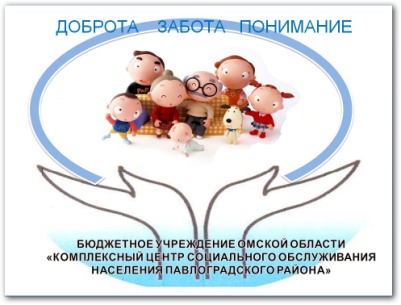                   СОЦИАЛЬНЫЙ                        ВЕСТНИКМай 2021                                            Корпоративное издание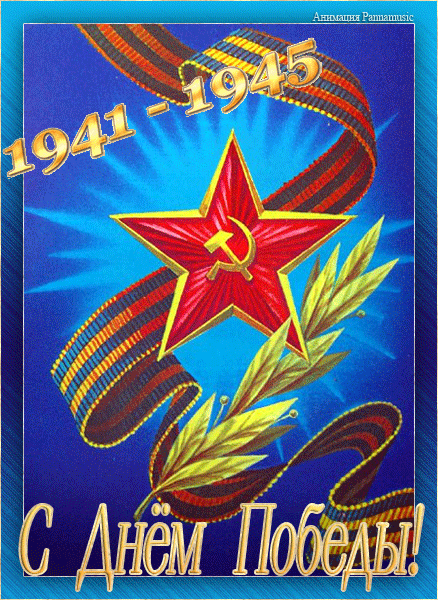 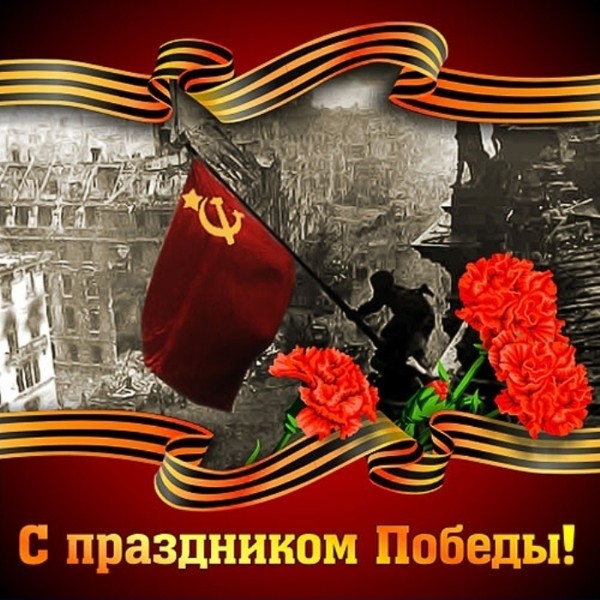 Уважаемые Павлоградцы!Поздравляю с Днем Победы! И пусть никогда грозные тучи войны не закроют мирное небо над нашей головой. Пусть гремят над нашими городами не взрывы бомб и грохот орудий, а праздничные салюты. Пусть слезы на глазах будут только от радости и смеха, а мальчишки узнают о том, что такое война лишь по книжкам и фильмам. С праздником! А.Г. ПетровРуководитель БУ «КЦСОН Павлоградского района»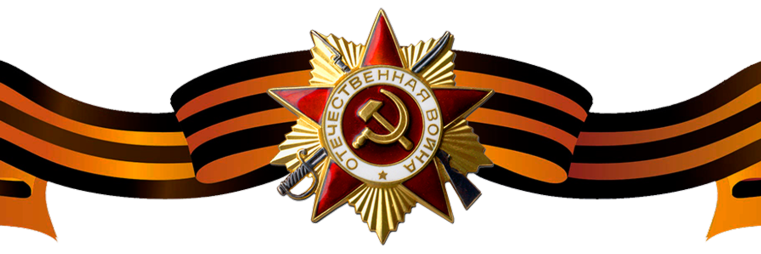         Где-то кружились пары,         
 Кто-то встречал зарю, 
 Мирно детишки спали,
 Парень шептал: "Люблю".
 Оборвалось все внезапно:
 Кто-то подумал: "Гром",
 Но это был гул самолетов,
 Грозивших людям огнем.
 Страшная весть облетела
 Мирные города.
 Страна войны не хотела,
 Но встали в ряды тогда
 Все, кто умел сражаться
 И кто ружья не держал.
 Мальчишка соврать пытался,
 Приписывая год иль два.
 Ушли на фронт и девчонки,
 Сразу взрослыми став,
 Сменив платьица и юбчонки
 На форму иль белый халат.
 А те, кто в тылу оставался,
 Не только должны были ждать,
 Им доля такая досталась:
 Все силы фронту отдать.
 Нелегкая, тяжкая ноша
 На плечи людские легла,
 Как белого снега пороша,
 Забелила виски седина.
 Они и хлеба убирали,
 Стояли всю ночь у станка,
 Родным своим письма писали
 И ждали ответа пока...
 И вот понеслись похоронки,
 Как стая черных ворон.
 И кто-то плакал в сторонке,
 Когда уходил почтальон.
 Другие, не веря, ждали,
 Что кончится вот война
 И муж их, звеня медалями,
 Придет к ним уже навсегда.
 Четыре тяжелых года,
 И миллионы потерь.
 Ушла войны непогода,
 Но помним о ней и теперь.
 Десятки лет пролетели
 С начала великой войны,
 Но мы не забыли потери
 И забывать не должны                                                                                                                      М.В.Липина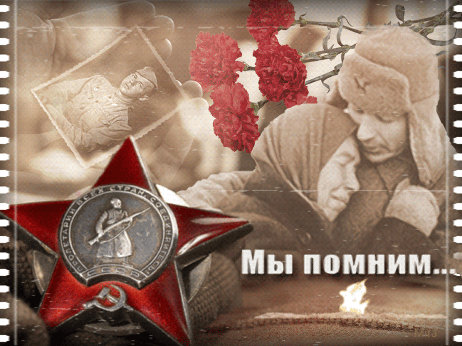 «Сад памяти» в карандашах и красках		Благодаря  стараниям  детей сотрудников  в бюджетном учреждении   «Комплексный       центр социального обслуживания населения  Павлоградского  района»  появился  «Сад памяти».      Шестеро ребят решили поучаствовать в международной акции, которая в этом году приурочена      к 80-летию начала Великой Отечественной войны.        		Вооружившись карандашами и красками, слушая рассказы мам и пап о прадедушках и      прабабушках,  ребята создавали свои   шедевры. На  рисунках  детей выросли  деревья  разных     пород:    березы, тополя, яблони... Меж ними можно увидеть обелиски с вечным огнем.            	В результате этой работы  увековечен подвиг героев семьи на карте    акции. Кроме этого,    в здании учреждения  оформлена выставка ко Дню победы «Сад памяти» в карандашах и красках».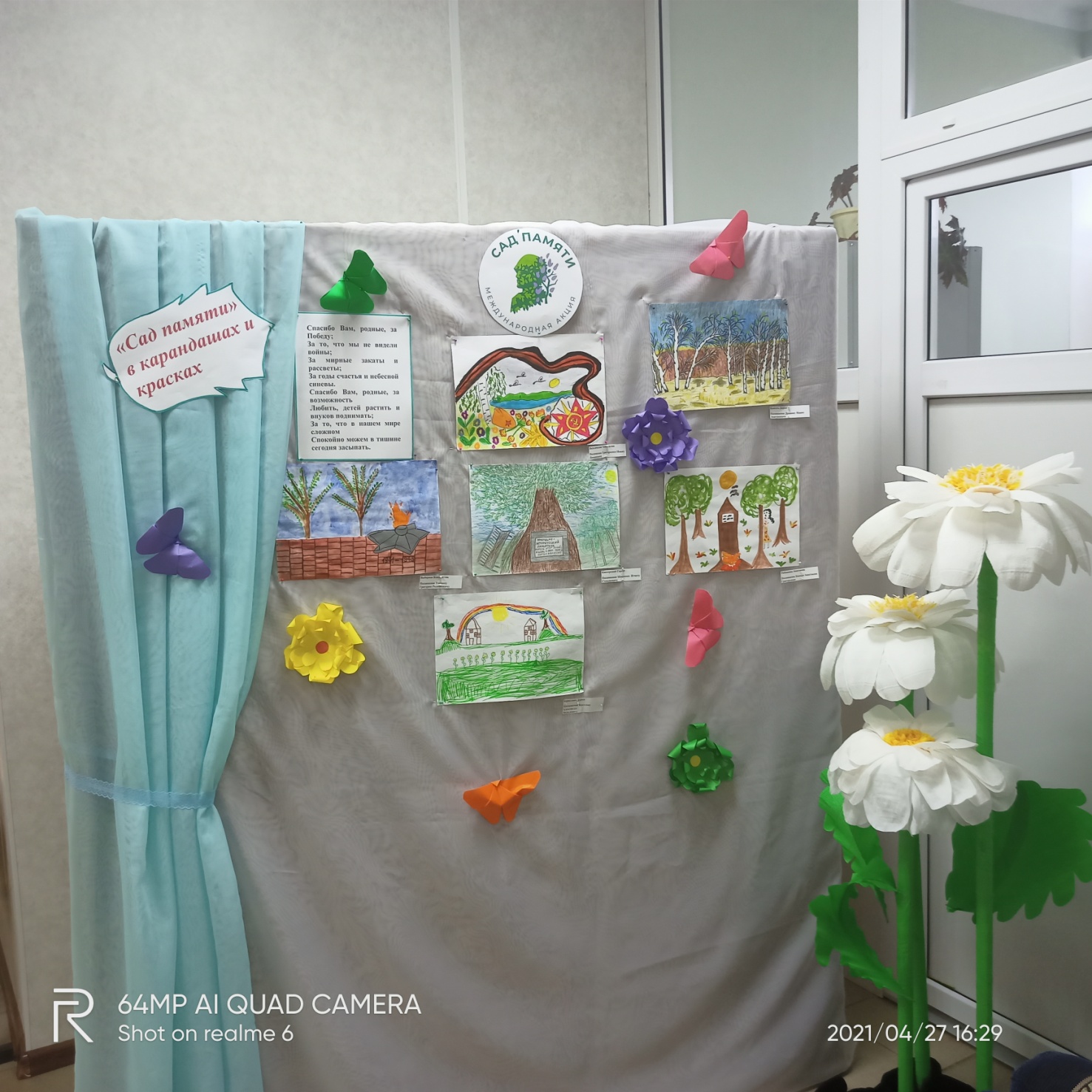 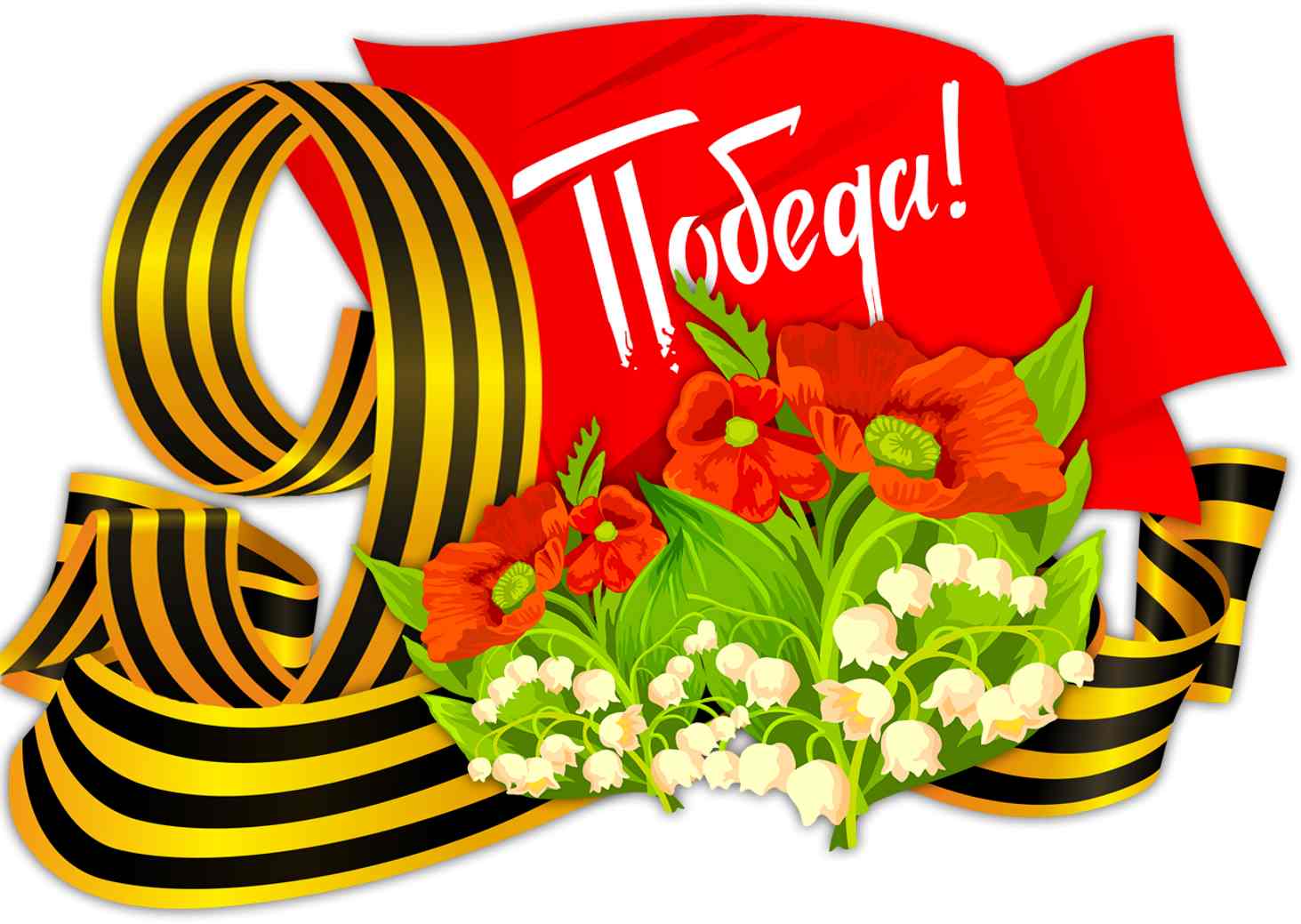 В БУ «КЦСОН Павлоградского района» на 1 апреля 2021 года на обслуживании находилось 39 сирот войны, 20 репрессированных, 10 вдов участников Великой Отечественной  войны,  15 тружеников тыла, 179 ветеранов труда и 120 ветеранов Омской области. Вдовы участников Великой Отечественной войныУ этих женщин схожие судьбы: трудные годы войны, забота о семье, воспитание детей; но у каждой есть что-то свое, особенное…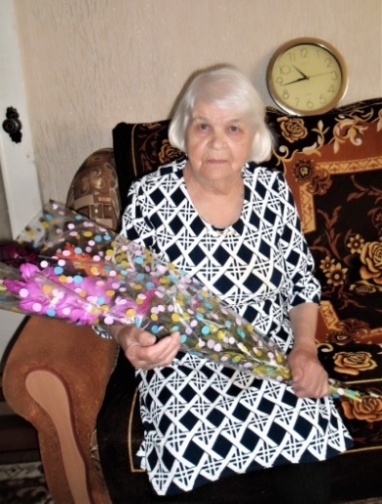 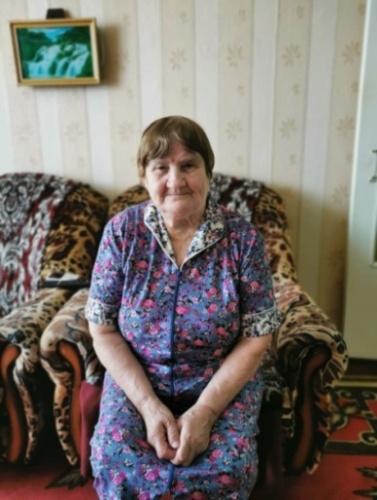 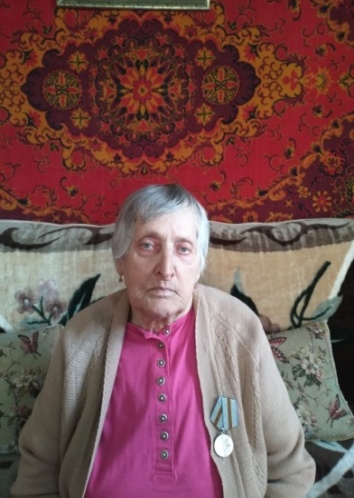     Липина Надежда Петровна      Гончаренко Александра                 Проскурня Нина Александровна      Всю жизнь проработала            Степановна                                         Очень любит читать. В свои 95      бухгалтером, а    начинала        Потеряла маму в 6 лет, а с 12 лет      лет сама ухаживает за огородом      свою трудовую деятельность     работала в плодопитомнике,             и топит печь.     сварщиком на                              чтобы заработать на еду.     судостроительном заводе.  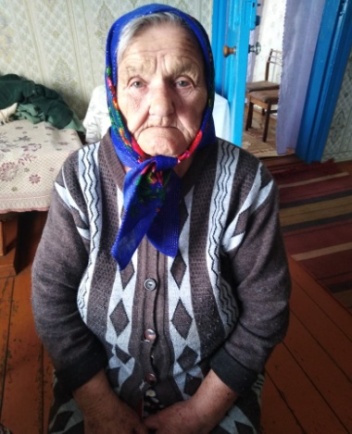 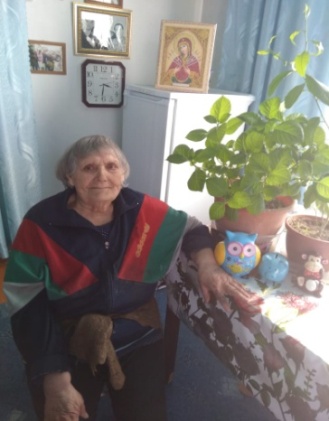 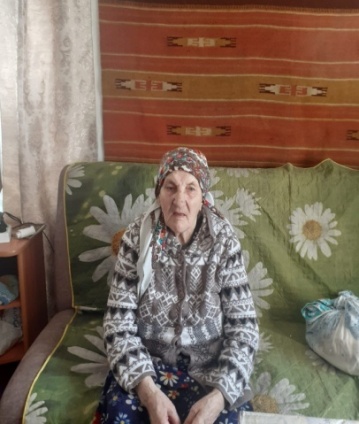   Гуля Мария Ильинична             Зубарева Вера Михайловна         Нелепа Надежда Александровна                                     С 15 лет  работала дояркой.          В подростковом возрасте пасла       Богата на внуков и правнуков:   Стаж работы 41 год. Имеет           овец, коров, затем работала             6 внуков и 11 правнуков. Они    много похвальных грамот.            дояркой. Сейчас занимается            любят слушать  рассказы о ее                                                            выращиванием цветов.                    жизни.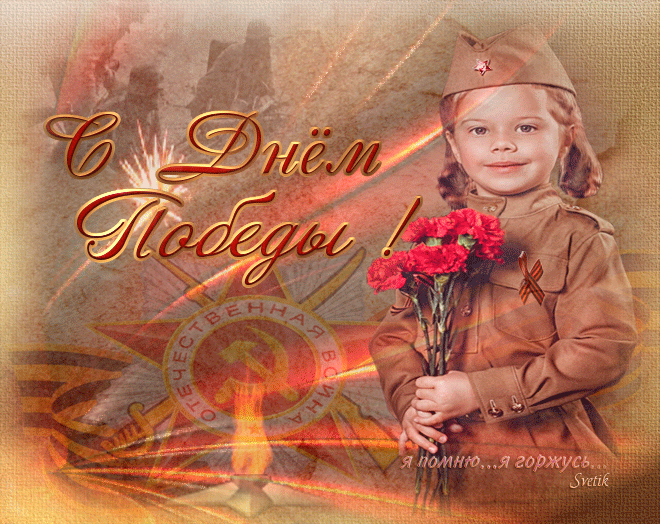 Бюджетное учреждение «Комплексный центр 
социального обслуживания населения Павлоградского района»Наш адрес:646760, Омская областьр.п. Павлоградка, ул. Больничная 23Телефон: 8 (38172) 3-16-02E-mail: pavlogra_kcson@mtsr.omskportal.ruСайт: pavkcson.ru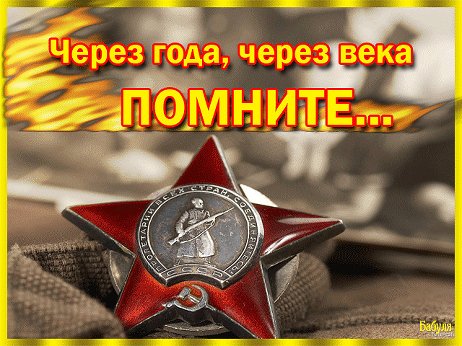 Газета «Социальный вестник»Учредитель: БУ «КЦСОН Павлоградского района». Ответственный за выпуск: аналитик Липина М.В.Тираж: 100 экз.